Publicado en Madrid el 17/09/2021 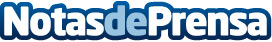 Bit2Me conquista la Puerta del Sol con una lona gigante con un mensaje que no pasa desapercibidoBit2Me despliega más de 300 carteles en puntos destacados de la capital mientras tiene lugar su ICO. La primera fase se completó en 59 segundos (5 millones €) y en la segunda fase se superó su propio récord al alcanzar los 7,5 millones en un 47 segundos. El martes 21 tendrá lugar la tercera fase en la que todavía se pueden programar compras de su utility token B2M desde https://bit2me.com/es/tokenDatos de contacto:Daniel Rodríguez Moreno910913788Nota de prensa publicada en: https://www.notasdeprensa.es/bit2me-conquista-la-puerta-del-sol-con-una Categorias: Nacional Finanzas Marketing Madrid E-Commerce Software http://www.notasdeprensa.es